How to enable WiFi/Bluetooth with EWM-W176H01EPrerequisiteMIC-713 and mSATA build-in Jetson Linux R35.1 (Ubuntu Ubuntu 20.04.5 LTS and Kernel 5.10.104-tegra)The tarball “EWM-W176H01E-MIC-713-Binary.tar.bz2” included driver and related filesAfter boot up, please use ‘sudo’ with default username and password (mic-713/mic-713)AP router to support 6E. In our test envrionment, we have the ASUS GT AXE11000.Check Hardware with ModuleCheck PCIe interface for WiFi# lspci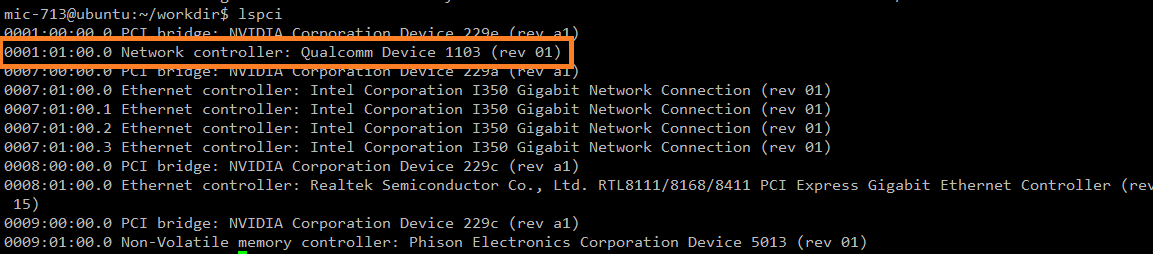 Check USB interface for BT# lsusb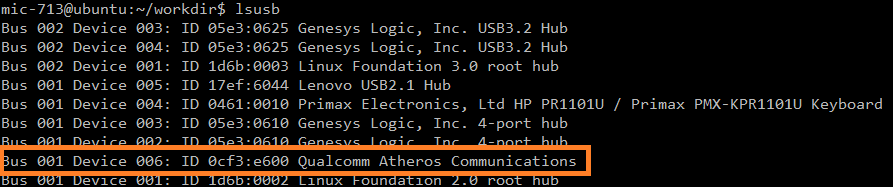 Setup WLANCopy the firmware and related files to systemtar jxvf EWM-W176H01E-MIC-713-Binary.tar.bz2cd ./EWM-W176H01E-Binary/wlansudo cp ./wlan_firmware/* /lib/firmwaresudo mkdir -p /lib/firmware/wlansudo cp ./wlan_host/qcom_cfg.ini /lib/firmware/wlanLoad WLAN driversStep 1) sudo modprobe cfg80211Step 2) sudo insmod ./driver/wlan_cnss_core_pcie.koStep 3) sudo insmod ./driver/wlan.koSetup BluetoothCopy the firmware and related files to systemtar jxvf EWM-W176H01E-MIC-713-Binary.tar.bz2cd ./EWM-W176H01E-Binary/btsudo mkdir -p /data/misc/bluetoothsudo cp ./bt_firmware/ar3k/* /lib/firmware/ar3k/sudo cp -f ./usr/lib/* /usr/lib/sudo cp -f ./usr/bin/* /usr/bin/sudo cp -f ./etc/bluetooth/* /etc/bluetooth/Load Bluetooth driversStep 1) sudo modprobe -r btusbStep 2) sudo insmod ./driver/bt_usb_qcom.koStep 3) sudo rmmod bt_usb_qcomStep 4) sudo modprobe btusbTestTest by GUIWiFiSelect the option Wi-Fi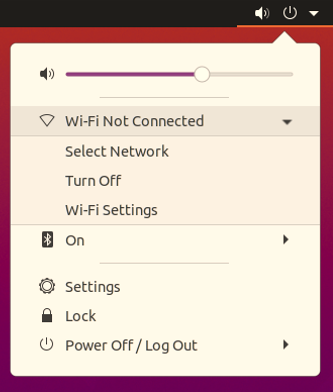 Select the SSID of AP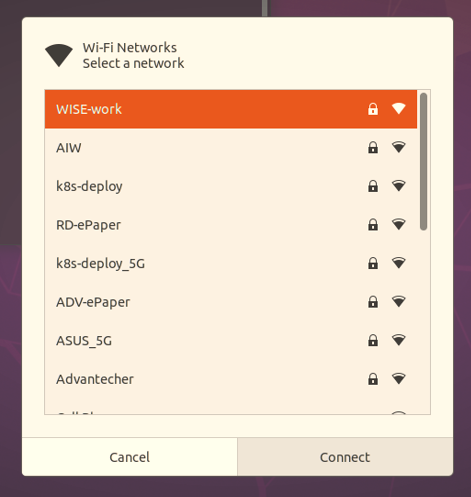 Input your password of AP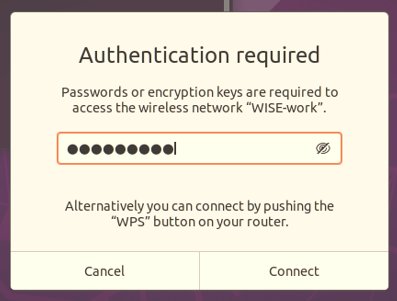 Open the terminal to check interface and network connectionCheck interface and you will see the interface as “wlanX”# ifconfigCheck network connection after obtained IP address# ping -c 3 8.8.8.8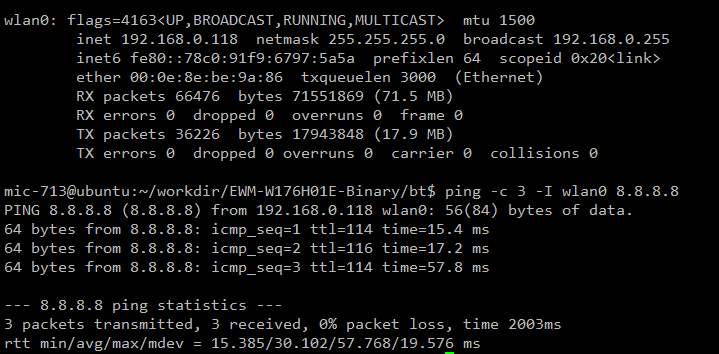 1.2 BluetoothSelect the option Bluetooth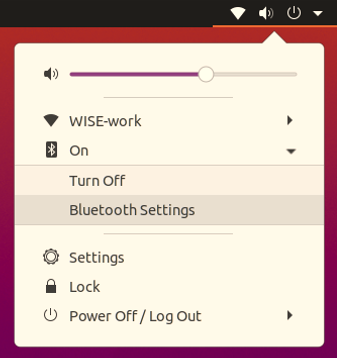 You will see the result in scanning as below list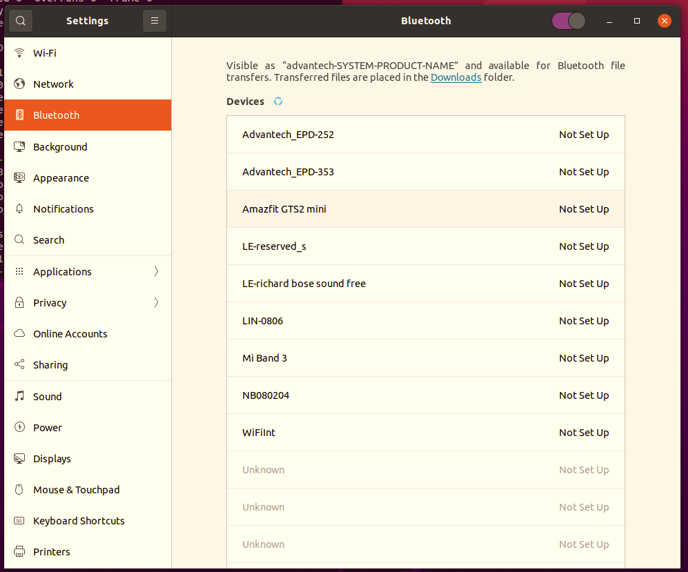 Test WiFi with security “WPA3” by wpa_supplicantStop wpa_supplicant service# systemctl stop wpa_supplicant.serviceCreate configuration and save itNote that fill in your SSID and password depend on your AP router.#vi /tmp/wpa.confConfiguration with 6GConfiguration with 2.4G or 5GCheck WiFi interface# sudo iwconfigNote: you will see the interface like wlan0Running wpa_supplicant# wpa_supplicant -Dnl80211 -i wlan0 -c /tmp/wpa.conf -BGet IP address by DHCP and check network connection# dhclient wlan0# ping -c 3 8.8.8.8ap_scan=1fast_reauth=1pmf=1sae_pwe=1network={    scan_ssid=1    ssid="your_ssid"    proto=RSN    key_mgmt=SAE    pairwise=CCMP    group=CCMP    priority=10    ieee80211w=2    psk="your_ssid_password"    group_mgmt=AES-128-CMAC}ap_scan=1fast_reauth=1pmf=1network={    scan_ssid=1    ssid="your_ssid"    proto=RSN    key_mgmt=SAE    pairwise=CCMP    group=CCMP    priority=10    ieee80211w=2    psk="your_ssid_password"    group_mgmt=AES-128-CMAC}